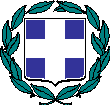 ΘΕΜΑ: «Οδηγίες σχετικά με την υποβολή αιτήσεων για την επιλογή υποψηφίων Διευθυντών                         Σχολικών Μονάδων Α/θμιας Εκπ/σης Ν. Κυκλάδων»   Έχοντας υπόψη:Τη με αριθμ. πρωτ. Φ.361.22/23/91322/Ε3/31-5-2017 (ΑΔΑ: ΨΛ9Ξ4653ΠΣ-1ΚΡ) εγκύκλιο του ΥΠΠ.Ε.Θ., με θέμα «Διευκρινίσεις σχετικά με την επιλογή υποψηφίων Διευθυντών όλων των τύπων Σχολικών Μονάδων Πρωτοβάθμιας και Δευτεροβάθμιας Εκπαίδευσης και Εργαστηριακά Κέντρα (Ε.Κ.)» η οποία κατέχει θέση πρόσκλησης εκδήλωσης ενδιαφέροντος για την επιλογή υποψηφίων Διευθυντών Σχολικών Μονάδων Α/θμιας Εκπ/σης. Τη με αριθμ. πρωτ. Φ.361.22/21/90780/Ε3/31-5-2017 Απόφαση του Υπουργού Παιδείας Έρευνας και Θρησκευμάτων, με θέμα «Καθορισμός της διαδικασίας υποβολής αιτήσεων, επιλογής και τοποθέτησης διευθυντών σχολικών μονάδων και εργαστηριακών κέντρων».  Τον Ν. 4473/2017 (ΦΕΚ 78, τ.Α'/30-05-2017), μέρος Α' «Επιλογή διευθυντών σχολικών μονάδων και Ε.Κ. ». σας ενημερώνουμε ότι όσοι εκπαιδευτικοί της Πρωτοβάθμιας Εκπαίδευσης επιθυμούν να συμμετάσχουν στη διαδικασία επιλογής Διευθυντών/-ντριών και έχουν τα νόμιμα προσόντα μπορούν να υποβάλλουν αίτηση από την Πέμπτη, 1 Ιουνίου 2017 έως και την Τρίτη, 6 Ιουνίου 2017. Η αίτηση και ο φάκελος υποψηφιότητας θα υποβληθούν σύμφωνα με το άρθρο 1 (διαδικασία υποβολής αιτήσεων) της υπ' αριθμ. Φ.361.22/21/90780/Ε3/31-5-2017 Υπουργικής Απόφασης.Έντυπα προς συμπλήρωση:Αίτηση-δήλωση υποψηφίου καιΥπεύθυνη δήλωση του Ν.1599/1986                                                                                                                Η Διευθύντρια                                                                                          Πρωτοβάθμιας Εκπαίδευσης Κυκλάδων                                                                                                     Μαρκέλλα Παραμυθιώτου